Term 1A | Fall 2021 (Returning and New students)Sunday, October 10                                                      Start of Term 1A (No classes – Election Day) Wednesday- Thursday, February 9-10                      Online Registration for Term 2 Term 1B | Fall 2021 (New students) Sunday, November 21 	First day of classes Thursday, January 27 	Final Day of Classes  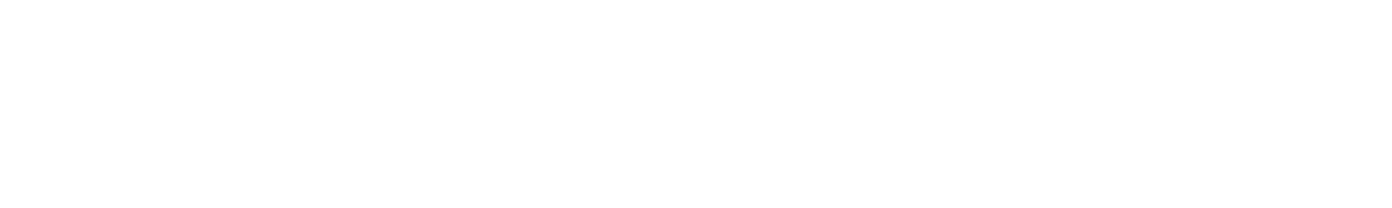 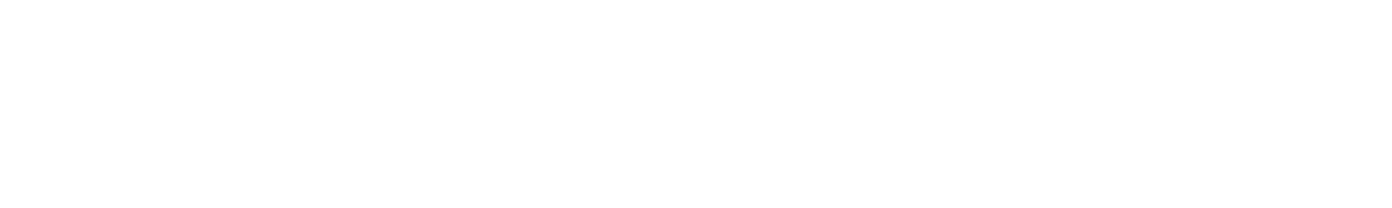 Term 2 | Spring 2022 (New and Returning Students) Thursday, February 24 	University Planning Day-Campus Closed  Tuesday, May 10 	Grades due on SONIS at 2:00pm  Term 3 | Summer 2022 (Returning Students)  Tuesday, May 31 	Add deadline, 4:00pm. Absences not counted  Sunday, June 26 	Midterm Exams – No classes  	APP  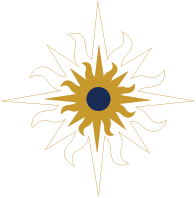   Academic Calendar   2021-2022 Thursday, October 7 APP Orientation and IT Orientation* Monday, October 11First day of classesTuesday, October 12Add deadline, 4:00pm. Absences not counted  Thursday, October 14Drop deadline – 100% financial obligation after 5:00pm Sunday, October 17 Invoicing Date Sunday, November 7 APP Midterm Exams- No classes  Wednesday, December 15Final day of classes  Thursday, December 16Final Exams  (Students must clear all financial holds by 16th)Sunday, December 19 Grades due on SONIS, 2:00pm  Monday- Thursday, November 15 - 18 APP Orientation  Tuesday, November 23 Add deadline, 4:00pm. Absences not counted  Thursday, November 25 Drop deadline - 100% financial obligation after 5:00 pm  Sunday, November 28 Invoicing Date Thursday, December 16  APP Midterm Exams- No Classes  Sunday- Thursday, December 19- 23  APP Classes Continue Online  Thursday- Saturday, December 23 – January 1 Winter Break - Campus closed  Sunday, January 2Classes re-commenceSunday, January 30  Final Exams  Tuesday, February 1 Grades due on SONIS, 20:00pm  Wednesday, February 2 APP Graduation: Term 1A and Term 1 B Wednesday- Thursday, February 9-10  Online Registration for Term 2 Wednesday- Thursday, February 9-10 APP Orientation Sunday, February 13 First day of classes  Tuesday, February 15 Add deadline, 4:00pm Absences not counted  Thursday, February 17 Drop Deadline - 100% financial obligation after 5:00pm Sunday, February 20 Invoicing Date  Wednesday- Thursday, March 9-10  Suli Forum. (No classes on March 9TH for UG & APP )  Thursday, March 10 Normal APP classes Sunday, March 13 APP Midterm Exams- No classes  Sunday- Thursday,  March 20- 24 Spring Break - Campus Closed  Thursday, April 28 Final Day of Classes  Sunday- Thursday May 1-5 Eid Al- Fitr – No classes- Campus Closed  Sunday, May 8  Final Exams  Thursday, May 12 University Day  Monday – Thursday, May 23-26 Online Registration  Sunday, May 29 First day of classes  Thursday, June 2 Drop deadline, 100 financial obligation after 5:00 pm  Sunday, June 5  Invoicing Date Thursday, June 23 Study Period – No classes  Sunday – Thursday, July 10-14 Eid Al-Adha – No classes – Campus closed  Thursday, August 11 Final day of classes Sunday, August 14 Final Exams  Tuesday, August 16 Grades due on Sonis, 2:00pm    Sunday – Thursday, September 25- 29 Online Registration for Term 1* 